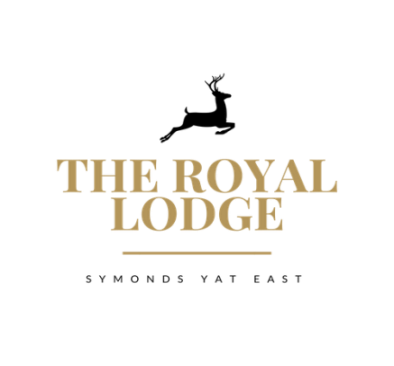 Easter Children’s Lunch MenuChildren’s Sunday Carvery £9.95Choice of 3 meats from Roasted Topside of Beef, Roasted 
Pork Loin or Roasted TurkeyAccompanied by Roasted Potatoes, Yorkshire Pudding, Selection ofVegetables, Gravy and CondimentsDesserts(Each £5.95)Chocolate BrownieServed With Vanilla Ice CreamSelection of Ice CreamsA choice of Two Scoops of the followingVanilla  Chocolate  StrawberryLodge Orange and Marmalade Croissant PuddingServed with Custard